  Physiotherapy Information and Advice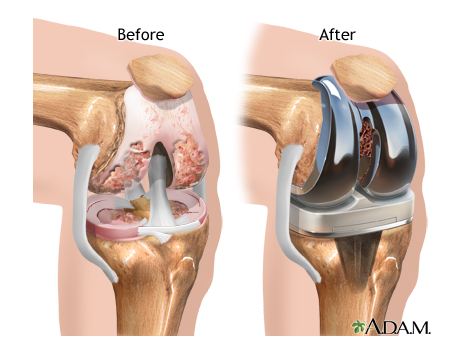 A total knee replacement is a common but major operation. It involves replacing the worn surfaces of your lower thigh bone and your upper shin bone, together with the back of your knee cap if needed.By replacing your knee joint, the intention is to help reduce pain and allow you to continue with normal daily activities. Following the operation a course of rehabilitation required.Your Physiotherapist will give you advice and help you to regain the movement and strength in your knee. By strengthening the muscles around your knee through a graduated rehabilitation programme, you will help to control its stability and improve the range of movement.This leaflet aims is to help advise you on your rehabilitation.General AdviceYour stay in hospital is usually 3-4 days Before coming into hospital you will need to make plans for your dischargeYou will need someone to drive you home on the day of dischargeYou may need help with personal care and activities of daily living for a few weeks after discharge; you need to plan for this with your family and/or friends.You will be advised on an exercise programme which you need to undertake yourself, on a regular basisYou will be expected to walk within 24 hours of your operation using a frame or crutchesThe knee is often more painful a few days after surgery, this is normal as you will be increasing your activity Take the pain relief as prescribed for you, this will help you to exercise more comfortablyUse ice packs to help control any swelling which may occurIf you need on-going physiotherapy after your discharge from hospital, this will be arranged close to where you liveOn receipt of the referral the physiotherapist will contact you by telephone/post to arrange a mutually convenient timeThe frequency of your physiotherapy appointments will be determined by the outpatient physiotherapist according to your needContinue with your exercises given to you by your ward physiotherapist until you see the out-patient physiotherapistOn the WardYour Physiotherapist will demonstrate exercises which will help to strengthen and move your knee. Once you can perform these, you will be encouraged to get up and start walking with a frame or crutches. You can gradually increase the weight bearing through your operated leg as you are able.Once you are comfortable using crutches and can perform the exercises, you will be shown how to climb the stairs safely using your crutches.It is important to continue the exercises at home to progress the strength and mobility of your knee.At HomeAfter the operation you may experience some localised swelling in your knee. Elevation, with your knee supported and application of ice packs for 10-15 minutes, several times per day will help to alleviate this.Remember, when using ice packs, there is a danger of an ice burn. To prevent this ensure that you always place the ice pack in a plastic bag or cotton pillow case to create a layer which is protective for your skin but thin enough to allow the cold to penetrate through.Normal activities of daily living are the best rehabilitation.ExercisesAnkle Pumps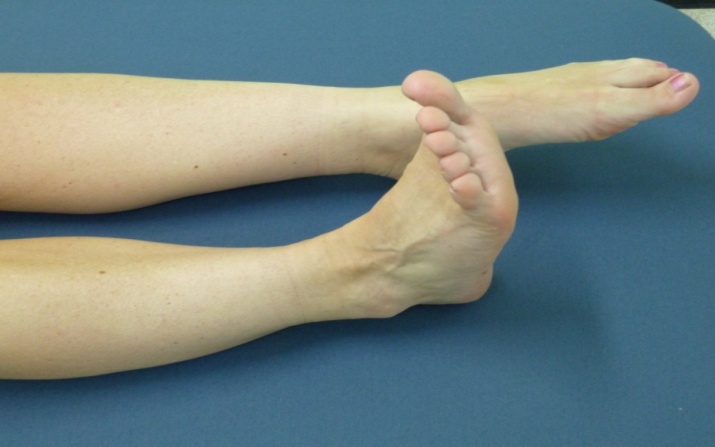     Bend your ankles up and down briskly as far as able.Repeat 20 times.Static Quads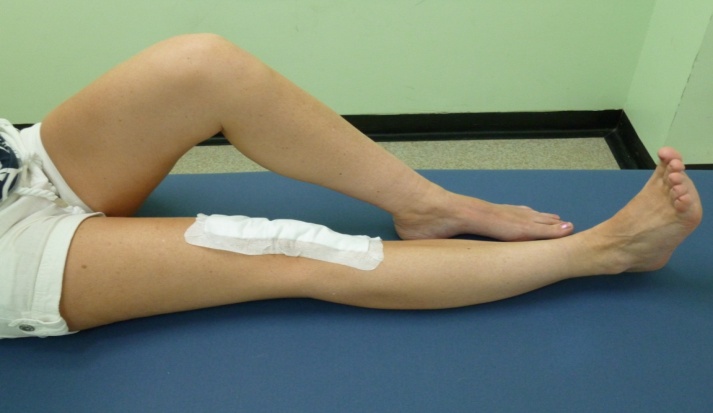 Press knee into bed, tightening the muscle on front of your thigh.Hold for 3 seconds. Do not hold your breath.Repeat 10 times.Gluteal SqueezeSqueeze buttock muscles as tightly as possible and hold for 3 seconds. Do not hold your breath.Repeat 10 times.Inner Range Quads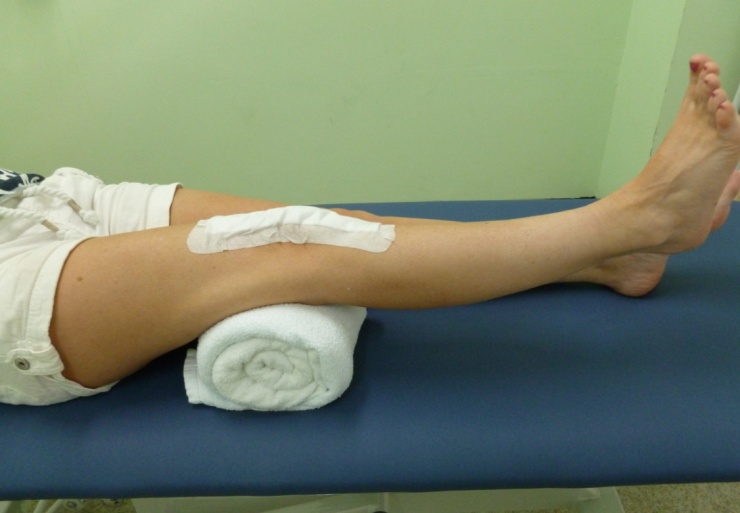 Lie on your back or sit with a roll under the operative knee. Lift your foot, straightening the knee and hold for 3 seconds.Do not raise your thigh off the roll. Do not hold your breathRepeat 10 times.Straight Leg Raise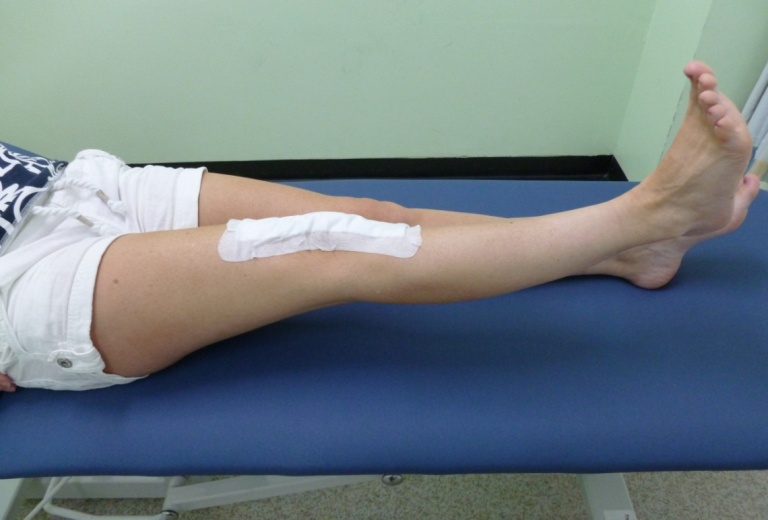 Lie on your back. Lift your operated leg up 5 inches. Hold for 3 seconds and lower slowly.During this exercise keep knee straight and toes pointed up.Repeat 10 timesKnee Flexion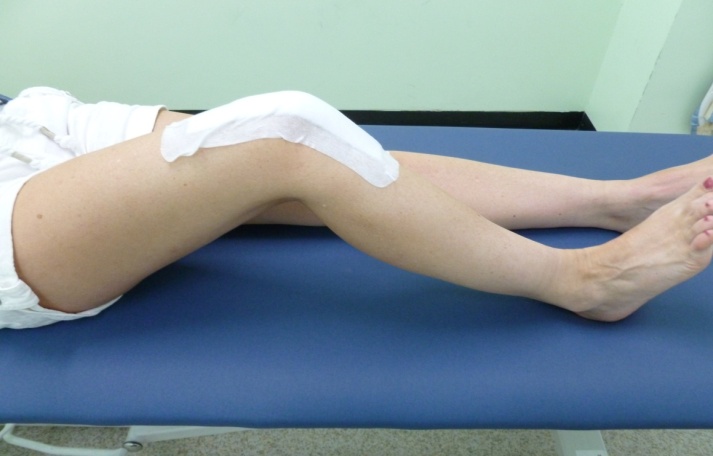 Lie on your back. Bend your knee and slide heel toward buttocks.Repeat 10 times.Knee Extension in sitting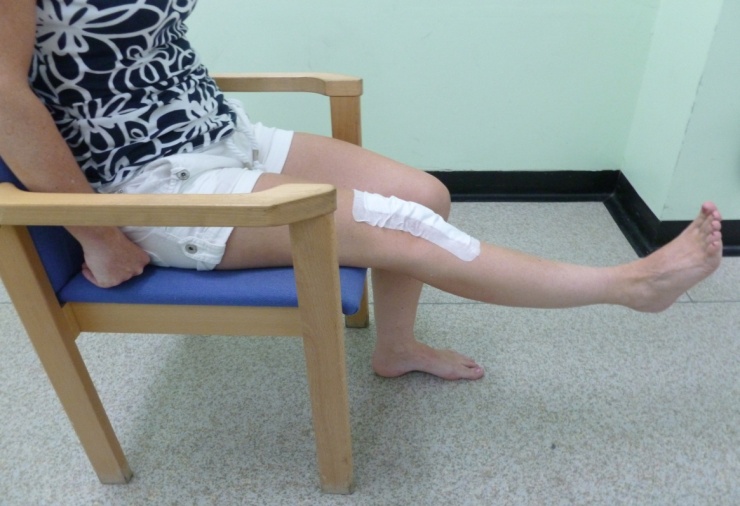 Sit with your back against chair. Straighten your knee slowly.Repeat 10 times.DrivingYou may return to driving when you have sufficient flexibility and strength in your knee and you are putting full weight through your knee. This is usually after 6-8 weeks. To ensure that you are safe to return to driving you must be able to perform an emergency stop. It is advised that you contact your insurance company to check that you are fully covered after your operation.Work     Returning to work will depend on what this activity involves.      For sedentary jobs it is usually 6 weeks, allowing for the fact that the leg should be elevated for periods and you should be able to mobilise regularly throughout the day. ContactsIf you have any concerns following discharge from hospital the in-patient physiotherapy team can be contacted on :- 01792 703124 for Morriston Hospital  01792 285383 for Singleton Hospital 01792 479040 for Sancta Maria Hospital01792 472922 for St. Davids house029 2083 6700 for the Vale HospitalDocument historyAuthor:                   Sharon MaggsDepartment:            Physiotherapy Department.Notes:Publication Date: March 2016             Issue: 1